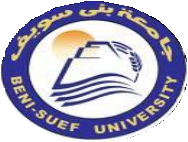 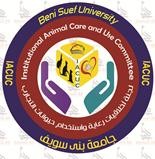 Dear DrInstitutional Animal Care and Use Committee Beni-Sue Univesity (BSU-IACUC)Approval to use animalsThis letter is to inform you that the following animal protocol was approved by BSU-IACUC reviewersApproval number ……… Title……………………………...est wishes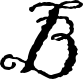 Prof. Dr. Fatma Hassn Mohammed Chair BSU-IACUCContacthttp://www.bsu.edu.eg/IACUC.aspxTel: 01066186657- 01111399114- 01001084893mail: iacuc@bsu.edu.eg